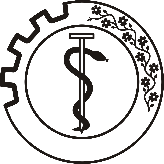 Střední odborná škola veterinární, mechanizační a zahradnickáa Jazyková škola s právem státní jazykové zkouškyČeské Budějovice, Rudolfovská 92, PSČ 372 16, tel. 387 924 116  - Marie LíkařováPODMÍNKY PRO PŘIJETÍ DO DOMOVA MLÁDEŽE	VE ŠKOLNÍM ROCE 2023/2024	Termín pro podání přihlášky k ubytování:Uchazeči o umístění do domova mládeže (tj. 1. ročníky) mohou podat pro následující školní rok 2023/2024 vyplněnou a podepsanou přihlášku nejpozději do 31. 5. 2023, a to na adresu: Střední odborná škola veterinární, mechanizační a zahradnická a Jazyková škola s právem státní jazykové zkoušky, Rudolfovská 92, 372 16 České Budějovice.Přihlášku na domov mládeže podává zletilý žák nebo zákonný zástupce nezletilého žáka. Přijímání žáků do domova mládeže se řídí správním řádem. Obecné podmínky a kritéria umístění v domově mládeže:Podle § 4 vyhlášky č. 108/2005 Sb., o školských výchovných a ubytovacích zařízeních a školských účelových zařízeních, o umísťování žáků v domově mládeže rozhoduje ředitel školy. Ubytování na domovu mládeže není pro žáky nárokové.Přihláška k umístění do domova mládeže se podává na každý školní rok samostatně, nevzniká nárok již ubytovaných žáků na ubytování v následujícím školním roce.Ředitel školy o umístění do domova mládeže písemně vyrozumí žadatele - zletilého žáka, nebo zákonného zástupce nezletilého žáka. Rozhodnutí ředitele školy bude současně zveřejněno na www.soscb.cz, kde mohou uchazeči nejpozději do 15. 6. 2023 zjistit rozřazení na ubytování v rámci jednotlivých domovů mládeže, kterými jsou: Domov mládeže při SOŠ VMZ a JŠ, Rudolfovská 92, České Budějovice,Domov mládeže U Hvízdala, České Budějovice,Domov mládeže při Střední škole a Vyšší odborné škole cestovního ruchu, Rudolfov, České Budějovice. Uchazeči o umístění do domova mládeže budou zveřejněni na webových stránkách školy pod evidenčním číslem přihlášky, který obdrželi při přijímacím řízení na střední škole.Žadatelé o umístění do domova mládeže budou přijímání podle počtu lůžkové kapacity jednotlivých domovů mládeže a volných míst na odděleních chlapců a dívek, a to na základě kritérií dle § 4 odst. 1 vyhlášky č. 108/2005 Sb., o školských výchovných a ubytovacích zařízeních a školských účelových zařízeních, tj. ředitel školy bude při umisťování žáka do domova mládeže přihlížet: ke vzdálenosti místa bydliště žáka,k dopravní obslužnosti z místa a do místa bydliště žáka,sociálním poměrům žáka (na základě písemné žádosti doložené úředním potvrzením příslušných orgánů),zdravotnímu stavu žáka.České Budějovice 28. dubna 2023Ing. Břetislav Kábele v. r. ředitel školy